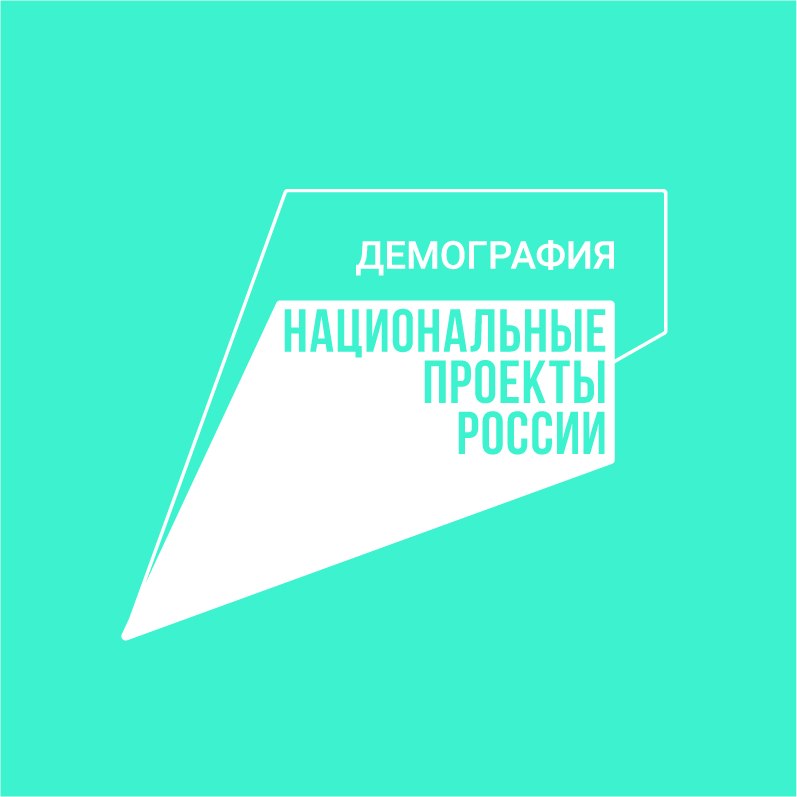 Единовременная адресная материальная помощь гражданам, находящимся в трудной жизненной ситуации, проживающим на территории Красноярского краяНеобходимые документы:1.Заявление на предоставление единовременной адресной материальной помощи гражданам, находящимся в трудной жизненной ситуации, проживающим на территории Красноярского края;2. Копия паспорта гражданина Российской Федерации или иного документа, удостоверяющего личность заявителя;3.Копия решения суда об установлении факта проживания заявителя на территории Красноярского края (представляется в случае, если заявитель не зарегистрирован по месту жительства на территории Красноярского края);4.Копия паспорта гражданина Российской Федерации или иного документа, удостоверяющего личность представителя, и копию документа, подтверждающего его полномочия по представлению интересов заявителя (в случае представления документов представителя);5.Документы, свидетельствующие о наличии у гражданина трудной жизненной ситуации.Размер материальной помощиПредельный размер материальной помощи гражданам, находящимся в трудной жизненной ситуации - до 17000,00 рублей.Куда обращаться
1. Направить электронное заявление через Портал государственных услуг Красноярского края предварительно пройдя регистрацию на Портале  государственных услуг www.gosuslugi.ru;2. Подать заявление в структурные подразделения краевого государственного бюджетного учреждения «Многофункциональный центр предоставления государственных или муниципальных услуг»;3. Обратиться лично в территориальное отделение КГКУ «УСЗН» по месту жительства.